                                Liceo José Victorino Lastarria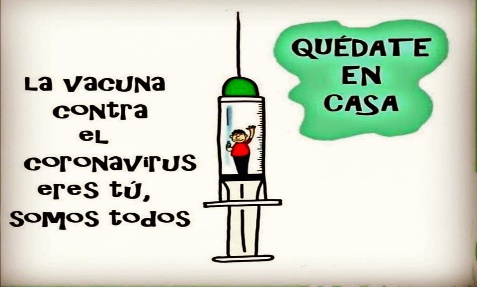                                                  Rancagua                           “Formando Técnicos para el mañana”                                   Unidad Técnico-PedagógicaLENGUAJE Y COMUNICACIÓN4° MEDIOSEMANA DEL 16 AL 20 DE MARZOObjetivo: Retroalimentar contenidos de guías 1,2,3 y 4OA 14-Analizar e interpretar conflicto dramático.Objetivo: leer comprensivamente y analizar obras dramáticas a partir de su estructura y personajesTexto N° 11.-   b) tragedia    2.-   d) desenlace            3.-   e) acto4.- a) Edipo cometió un asesinato y recibirá castigo por ello                  Texto N°21.  B) Escucha una conversación de Clitemnestra con su amante.2.- B) Degollada3.- C) Serán muertos por el hijo de Clitemnestra.    4.- C) Corifeo y Clitemnestra.5.- A) Sólo I y II                        6.- B) Directivo.   7.- A) Asertivo.    8.- E) Quiere mostrar los recursos del criminal.9.- D) El terrible sufrimiento de la adivinación me vuelve.SEMANA DEL 23 AL 27 DE MARZO DE 2020OA 17- Realizar representaciones o lecturas dramatizadas.Objetivo: Leer y observar obras dramáticas, para luego analizar recursos verbales y paraverbales. Item I1.- La historia se comprende sin necesidad de tener diálogos, porque los movimientos y expresiones de los personajes ayudan a dar explicación a la narración.2.- Sí, el personaje interpretado por Charles Chaplin es un poco torpe y descuidado, esto se observa claramente al momento de bajarse del taxi, donde se le atasca el abrigo en la puerta. Además, para entrar a su casa no lo hace correctamente por la puerta, sino que por la ventana.3.- La intención comunicativa principal del texto es entretener al receptor.4.- De haber incorporado la verbalización el sentido de la escena no hubiese cambiado.     5.- Podría informar acerca de la vida de las personas de una época determinada.Item II1.- La distancia que tomo al conversar o compartir con un desconocido es evidentemente distinta a la que tomo con una persona a la que conozco. Con la primera es una distancia más amplia porque no tengo la confianza para intervenir en su espacio personal, mientras que con un amigo es una distancia menor.   2.- Cuando veo dos personas conversando en la calle sí se puede saber la relación que tienen porque se en la distancia que hay entre ellosItem III1.- Isabel se muestra como una mujer mayor de cuarenta años, de aspecto de vagabunda en situación de calle, que habla sola constantemente sobre lo que fue su vida y que prefiere andar por las calles. 2.- Debería ser igual a la actriz que representa a Isabel en el escenario, como es un solo personaje debería moverse y ocupar todo el escenario.3.- Este monólogo presenta una visión de mundo actual donde la gente es individualista y no se preocupa de los otros que son como Isael, quien anda vagando por las calles en malas condiciones.4.- Los rasgos que se pueden destacar del personaje principal son su conciencia y aceptación de la situación en que ella vive.5.- Isabel vive como una persona desterrada, pero en su propia patria, donde no tiene contacto con su familia ni amigos. Por lo que finalmente termina reflexionando con su Isabel interior.    SEMANA DEL 30 DE MARZO AL 3 DE ABRILOA 21- Analizar e interpretar, comparando y contrastando textos literarios de cualquier época o del mismo género. En cuanto al tema, personajes, ambientes.Objetivo: Elaborar una tabla comparativa entre dos obras de teatro a partir del análisis de estas.SEMANA DEL 6 AL 10 DE ABRILOA 14-Analizar e interpretar conflicto dramático.Objetivo: leer comprensivamente y analizar obras dramáticas a partir de su estructura y personajes.TEXTO 11.-b) fundamentar su prejuicio hacia las mujeres

2.- b) su esposa le levanta la voz y lo descalifica

3.- d) Bartolo

4.- b) burlarse de los médicos charlatanes

5.- c) acción o trama

6.- c) Dionisio

7.- b) la primera es una obra literaria y, la segunda, un espectáculo artístico

8.a) clímax

1) Mella: Pequeña hendidura que queda en el borde de un objeto al romperse o desportillarse, particularmente en el filo de una herramienta o un arma.
2) Poltrón: Flojo, perezoso, haragán, enemigo del trabajo.
3) Desidia: Negligencia, falta de cuidado
4) Escribano: Persona que por oficio público está autorizada para dar fe de las escrituras y demás actos que pasan ante él.
5) Bribón: Pícaro, bellacoRECUERDA: Si aún no has respondido puedes copiar las respuestas en tu cuaderno y enviarme fotos o escribirlas en un Word y enviarlas al correo: vink.meneses@gmail.comNombre de la obraRomeo y julietaHamletLos temas abordadosamorvenganzaLa caracterización y las funciones de los personajesDos jóvenes enamorados, que, a pesar del odio entre sus familias, deciden casarse El fantasma del rey Hamlet pide a su hijo que se vengue de su asesinoLas visiones de mundo y de la humanidadUna visión de mundo sobre el amor sin barrerasSobre la locura y la venganzaEl tratamiento dado a los temasToma al amor como una fuerza poderosa capaz de ganarle al odio ente familiasLa venganza como único camino a la pazLos recursos lingüísticos utilizadosMúltiples figuras literarias presentes:Ej:Símil: no tiene flor más linda la primavera de VeronaMúltiples figuras literarias:Ej:Epíteto: no es solo mi negro mantoLa forma de representar la realidadLos personajes no pretenden representar la realidad, si no, valores morales.   Es una representación de la nobleza de la épocaLas creencias y los valores éticos Principalmente se presenta el amor, la esperanza y la fidelidad de los enamorados Valores presentes amor, fidelidad, amistad y lealtad